Подготовительный комитет дипломатической конференции по принятию пересмотренного Лиссабонского соглашения о наименованиях мест происхождения и географических указаниях Женева, 30 и 31 октября 2014 г.ПРОЕКТ ПОВЕСТКИ ДНЯподготовлен Генеральным директором	Открытие сессии	Выборы Председателя и двух заместителей Председателя	Принятие повестки дня	Рассмотрение проекта правил процедуры дипломатической конференции	Рассмотрение списка государств и наблюдателей, подлежащих приглашению на дипломатическую конференцию, и текстов проектов писем-приглашений	Рассмотрение повестки дня, сроков и места проведения дипломатической конференции	Принятие отчета	Закрытие сессии[Конец документа]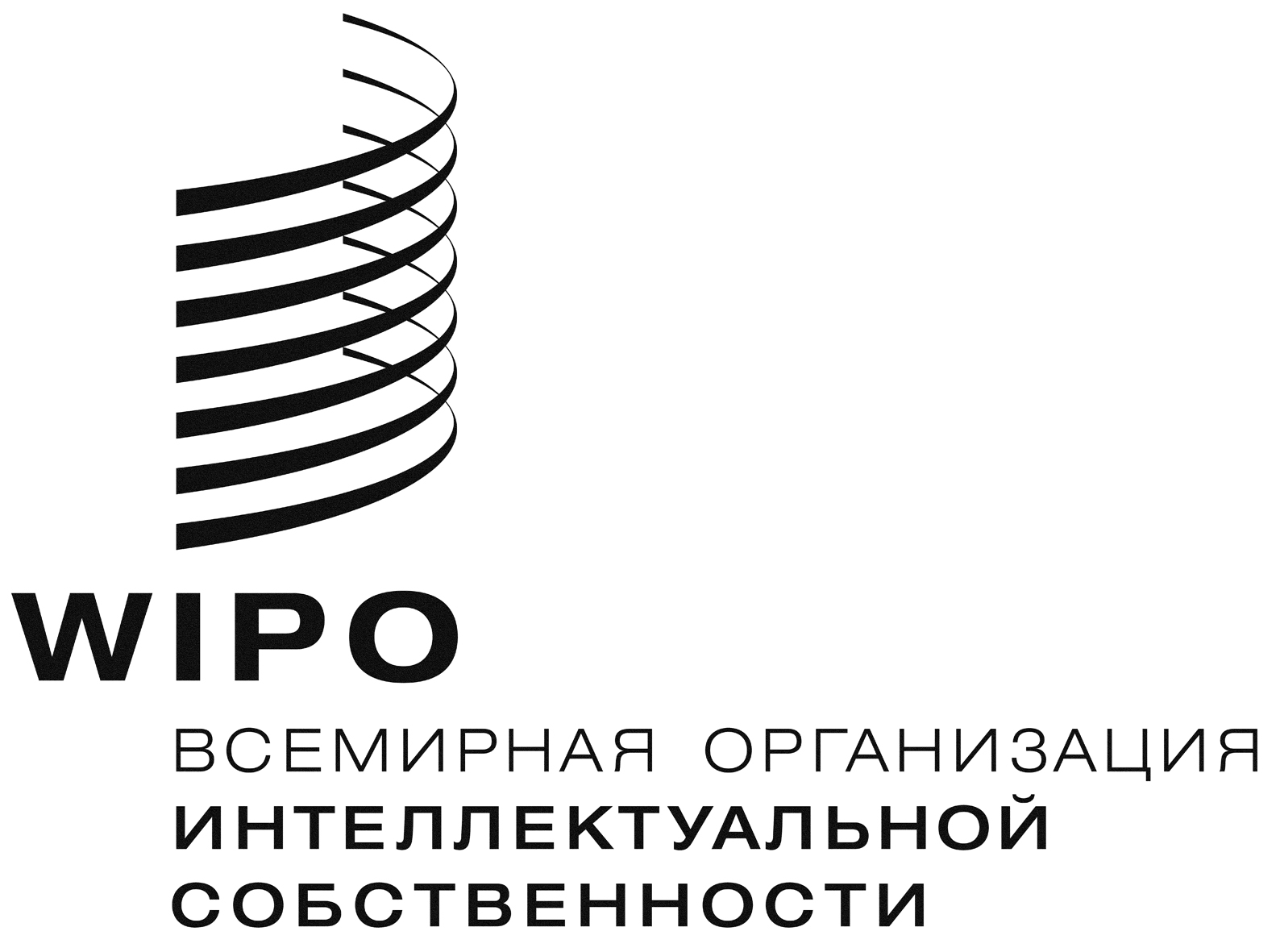 Rli/R/PM/1 PROV.   li/R/PM/1 PROV.   li/R/PM/1 PROV.   оригинал:  английскийоригинал:  английскийоригинал:  английскийдата: 7 августа 2014 г.дата: 7 августа 2014 г.дата: 7 августа 2014 г.